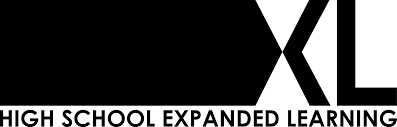 Peer Tutor Schedule Fall 2017Hours: Morning Monday: 7am-9am Tuesday-Friday 7am-8amAfternoon Monday-Friday 3:30pm-5pmLocation: in the LibraryMondayTuesdayWednesdayThursdayFriday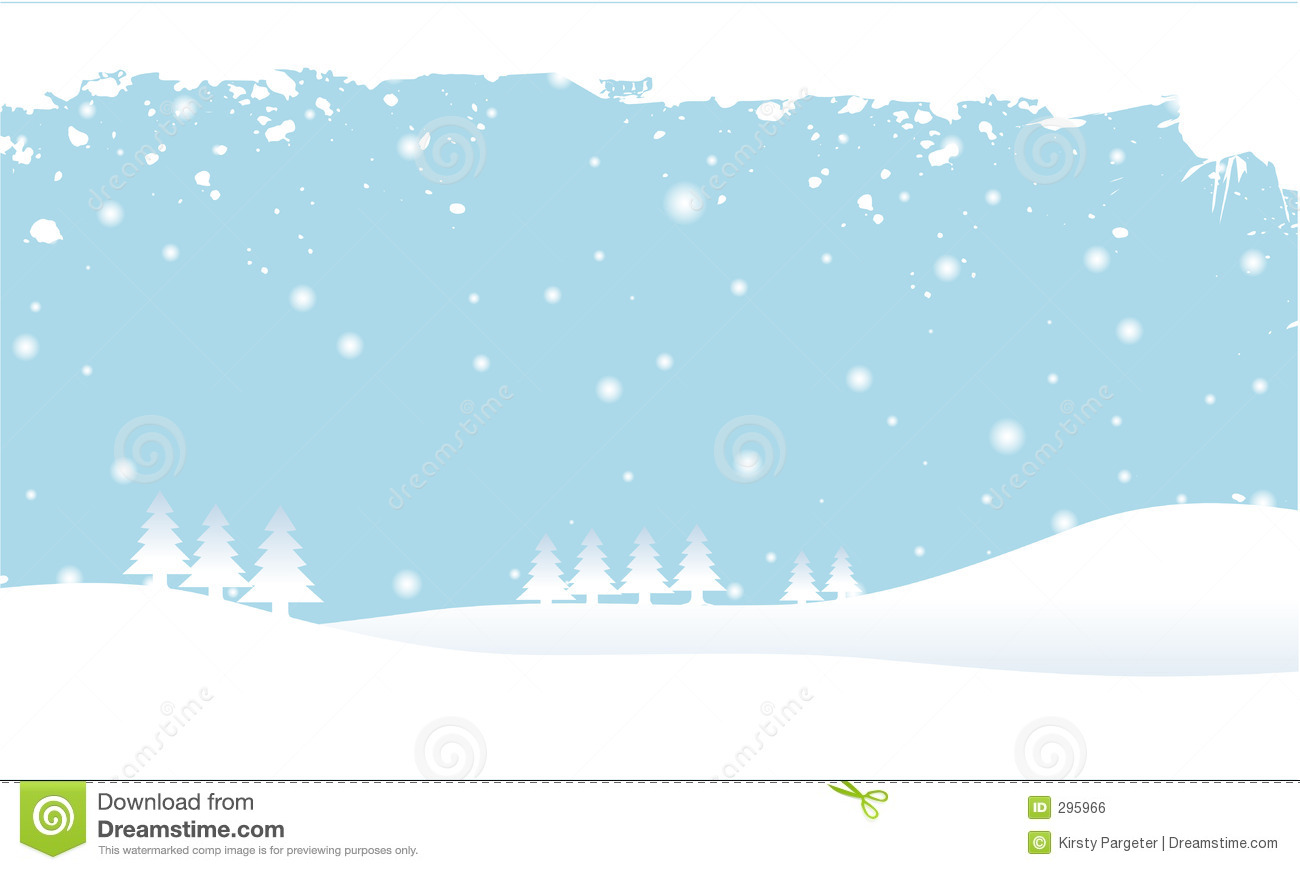 1Am Tutorial 7-8:14am LibraryPm Tutorial 3:30-6pm LibraryXl Café 3:20-6pm E-10College & Careers 3:20-6pm LibraryEnglish Tutorial 3:30-4:30pm P6Gaming Club 3:30-6pm E10Debate 3:30-5pm P1545678Am Tutorial 7-19:15am LibraryPm Tutorial 3:30pm-6pm LibraryXL Café 3:20-6pm E10College & Careers 3:20-6pm Library English Tutorial 3:30-4:30pm P6Soccer 3:30-5:30pm Field Photography 3:30-5:30pm A11Debate 3:30-5pm P15Am Tutorial 7-8:14am LibraryPm Tutorial 3:30pm-6pm LibraryXL Café 3:20-6pm E10College & Careers 3:20-6pm Library English Tutorial 3:30-4:30pm P6Math Tutorial 3:30-5:30pm P14 Chemistry Tutorial 3:30-5pm S4Engl. Learners Tutorial 3:30-5:30pm Library Auto. & Repair 3:30-5:30pm IE6Photography 3:30-5:30pm A11Sports Med 3:30-5:30 Trainers RoomMock Trial 3:30-5pm P15Am Tutorial 7-8:14am LibraryPm Tutorial 3:30pm-6pm LibraryXL Café 3:20-6pm E10College & Careers 3:20-6pm Library English Tutorial 3:30-4:30pm P6Math Tutorial 3:30-5:30pm P14Biology Workshop 3:30-4:30pm A2Hip-hop Dance 3:30-5:30pm 1003Engl. Learners Tutorial 3:30-5:30pm Library Auto. & Repair 3:30-6pm IE6Photography 3:30-5:30pm A11Sports Med 3:30-5:30pm Trainers roomDebate 3:30-5pm P15Am Tutorial 7-8:14am LibraryPm Tutorial 3:30pm-6pm LibraryXL Café 3:20-6pm E10College & Careers 3:20-6pm Library Engl. Tutorial 3:30-4:30pm P6Math Tutorial 3:30-5:30pm P14Chemistry Tutorial 3:30-5:30pm S4Soccer 3:30-5:30Pm FieldHip-Hop Dance 3:30-5:30pm 1003Engl. Learners Tutorial 3:30-5:30pm LibraryMock Trial 3:30-5pm P15Am Tutorial 7-8:14am LibraryPm Tutorial 3:30-6pm LibraryXl Café 3:20-6pm E-10College & Careers 3:20-6pm LibraryEnglish Tutorial 3:30-4:30pm P6Gaming Club 3:30-6pm E10Debate 3:30-5pm P151112131415Am Tutorial 7-19:15am LibraryPm Tutorial 3:30pm-6pm LibraryXL Café 3:20-6pm E10College & Careers 3:20-6pm Library English Tutorial 3:30-4:30pm P6Soccer 3:30-5:30pm Field Photography 3:30-5:30pm A11Debate 3:30-5pm P15Am Tutorial 7-8:14am LibraryPm Tutorial 3:30pm-6pm LibraryXL Café 3:20-6pm E10College & Careers 3:20-6pm Library English Tutorial 3:30-4:30pm P6Math tutorial 3:30-5:30pm P14 Chemistry Tutorial 3:30-5pm S4Engl. Learners Tutorial 3:30-5:30pm Library Auto. & Repair 3:30-5:30pm IE6Photography 3:30-5:30pm A11Sports Med 3:30-5:30 Trainers RoomMock Trial 3:30-5pm P15Am Tutorial 7-8:14am LibraryPm Tutorial 3:30pm-6pm LibraryXL Café 3:20-6pm E10College & Careers 3:20-6pm Library English Tutorial 3:30-4:30pm P6Math 3:30-5:30pm P14Biology Workshop 3:30-4:30pm A2Hip-hop Dance 3:30-5:30pm 1003Engl. Learners Tutorial 3:30-5:30pm Library Auto. & Repair 3:30-6pm IE6Photography 3:30-5:30pm A11Sports Med 3:30-5:30pm Trainers roomDebate 3:30-5pm P15Am Tutorial 7-8:14am LibraryPm Tutorial 3:30pm-6pm LibraryXL Café 3:20-6pm E10College & Careers 3:20-6pm Library Engl. Tutorial 3:30-4:30pm P6Math Tutorial 3:30-5:30pm P14Chemistry Tutorial 3:30-5:30pm S4Soccer 3:30-5:30Pm FieldHip-Hop Dance 3:30-5:30pm 1003Engl. Learners Tutorial 3:30-5:30pm LibraryMock Trial 3:30-5pm P15Am Tutorial 7-8:14am LibraryPm Tutorial 3:30-6pm LibraryXl Café 3:20-6pm E-10College & Careers 3:20-6pm LibraryEnglish Tutorial 3:30-4:30pm P6Gaming Club 3:30-6pm E10Debate 3:30-5pm P151819202122252627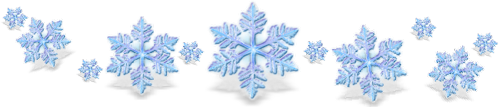 2829Mon.Tue.Wed.Thu.Fri.A.M. TutorsJonathan Court7am-9amAlgebra, Math 3, Pre-Cal Miranda Hernandez7am-9amMath 1,2,3, SpanishA.M. TutorsJonathan Court7am-8amAlgebra, Math 3, Pre-CalA.M. TutorsJonathan Court7am-8amAlgebra, Math 3, Pre-CalMiranda Hernandez7am-9amMath 1,2,3, SpanishA.M. TutorsJonathan Court7am-8amAlgebra, Math 3, Pre-CalA.M. TutorsJonathan Court7am-8amAlgebra, Math 3, Pre-CalP.M. TutorsSteven Soto3:30-4:30pmPhysics, Math 3Manuel Huizar3:30-4:30pmHealth, Biology, History, earth science, Math 1 & 2P.M. TutorsSteven Soto3:30-4:30pmPhysics, Math 3Virginia Duran-Camacho(bilingual)3:30-4:30pmMath 2&3Manuel Huizar3:30-5pmHealth, Biology, History, earth science, Math 1 & 2P.M. TutorsPatricia Correa3:30-4:30pmSpanish, English, GeometryVirginia Duran-Camacho(bilingual)3:30-4:30pmMath 2&3P.M. TutorsSteven Soto3:30-4:30pmPhysics, Math 3Michael Barragan3:30-4:30pmSpanish, Math 3P.M. TutorsPatricia Correa3:30-4:30pmSpanish, English, GeometryMichael Barragan3:30-4:30pmSpanish, Math 3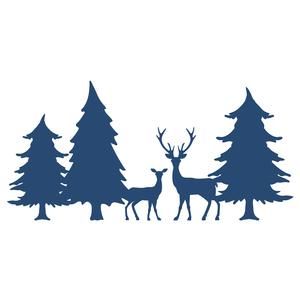 